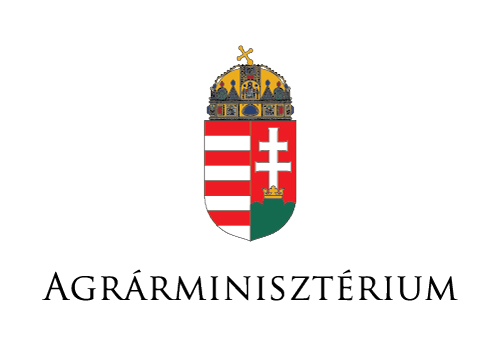 Géntechnológiai HatóságA környezetvédelmi, mezőgazdasági és ipari géntechnológiai hatóság formanyomtatványa a géntechnológiával módosított szervezetek és az azokból előállított termékek az Európai Gazdasági Térség tagországai közötti szállításra vonatkozóanA géntechnológiai tevékenységről szóló 1998. évi XXVII. törvény (Géntörvény) 1. § (c) bekezdés 7. pontja alapján a géntechnológiával módosított szervezetek és az azokból előállított termékek az Európai Gazdasági Térség tagországai közötti szállítása, a Géntörvény 15. § (1) bekezdésben foglaltak kivételével engedélykötetes tevékenység.A Géntörvény 15. § (2) bekezdése értelmében a szállítási engedély iránti kérelmet a küldemény magyarországi címzettjének vagy feladójának kell benyújtania a géntechnológiai hatósághoz. A géntechnológiai hatóság az engedély iránti kérelemről a kérelem megkezdésétől számított 60 napon belül dönt.A Kérelmezőnek kérelmenként 70.000 Ft igazgatási szolgáltatási díjat kell fizetni a géntechnológiai tevékenység engedélyezéséért fizetendő igazgatási szolgáltatási díjakról szóló 138/2004. (IX.23.) FVM rendeletben foglaltak szerint.A kitöltött formanyomtatványt az Agrárminisztérium, Biodiverzitás- és Génmegőrzési Főosztály részére (környezetvédelmi, mezőgazdasági és ipari géntechnológiai hatóság) szükséges elküldeni egy példányban, papír alapon és elektronikus formában a következő címekre:Postai cím: 1052 Budapest, Apáczai Csere János u. 9.Email: gmo@am.gov.huA kérelem során benyújtandó adatokDátum:………………………………….. AláírásP.H.1. Küldő fél / felek adatai1. Küldő fél / felek adataiIntézmény / Cég névCímEmailTelefon2. A kérelmet benyújtó magyarországi kapcsolattartó / ügyintéző 2. A kérelmet benyújtó magyarországi kapcsolattartó / ügyintéző NévMunkakörMunkahelyEmailTelefon3. Fogadó fél / felek adatai3. Fogadó fél / felek adataiNévCímEmailTelefon4. Szállító cég adatai4. Szállító cég adataiCég névKapcsolattartó neveElérhetősége5. A szállításra vonatkozó információk5. A szállításra vonatkozó információkA szállításhoz köthető, Magyarországon végzett géntechnológiai tevékenység(ek)re vonatkozó engedély(ek) száma(i), amely(ek) releváns(ak)A szállításhoz köthető, Magyarországon végzett géntechnológiai tevékenység(ek)re vonatkozó engedély(ek) száma(i), amely(ek) releváns(ak)létesítmény létrehozására vonatkozó engedély számazárt rendszerben történő felhasználásra vonatkozó engedély számanem forgalomba hozatalai célú (kísérleti) kibocsátásra vonatkozó engedély számaMagyarországra történő szállítás esetén a célállomás pontos címeMagyarországra történő szállítás esetén a célállomás pontos címeA szállítás céljaA szállítás céljaA szállítás várható ideje/időintervallumaA szállítás várható ideje/időintervallumaA szállítás során alkalmazandó csomagolásA szállítás során alkalmazandó csomagolás6. A szállítani kívánt géntechnológiával módosított szervezet illetve adott esetben az abból előállított termékre vonatkozó információkA GMO neve és meghatározásaA fogadó szervezet vagy a szülői szervezetek taxonómiai besorolása, közönséges neve, a begyűjtés vagy beszerzés helye, valamint a biológiai biztonsággal kapcsolatos tulajdonságaik (amennyiben releváns)A fogadó szervezet, illetve a szülői szervezetek géncentrumai és genetikai sokféleség-központjai, amennyiben azok ismertek, valamint a szervezetek fennmaradását és szaporodását biztosító élőhelyek leírása (amennyiben releváns)A donor szervezet vagy szervezetek taxonómiai besorolása, közönséges neve, a begyűjtés vagy beszerzés helye, valamint a biológiai biztonsággal kapcsolatos tulajdonságaik (amennyiben releváns)A szállítani kívánt GMO-val kapcsolatban más tagállamoknak megküldött bármely értesítés eredménye és célja (amennyiben releváns)A genetikai módosítás, a felhasznált módszer és a GMO ebből eredő tulajdonságainak leírásaA szállítani kívánt szervezet/anyag mennyisége (adott esetben egyedszám ivar szerinti bontásban)A GMO-ra vonatkozó környezeti kockázatértékelés(A környezeti kockázatértékelés elvégzésekor a GMO-val tervezni kívánt tevékenység típusától függően az alábbi jogszabályok mellékleteit szükséges figyelembe venni, amelyek a segédletben megtalálhatóak:- zárt rendszerű tevékenység esetén: a géntechnológiai tevékenység engedélyezési eljárási rendjéről, valamint az eljárás során az Európai Bizottsággal való kapcsolattartásról szóló 132/2004. (IV.29.) Korm. rendelet 3. számú melléklete Segédlet 1 KKÉ - zárt rendszer;- nem forgalomba hozatalai célú (kísérleti) környezetbe történő kibocsátás esetén: a mezőgazdaság és az ipar területén folytatott géntechnológiai tevékenység egyes szabályairól szóló 142/2004. (IX. 30.) FVM-GKM együttes rendelet 1. számú melléklete Segédlet 2 KKÉ - kibocsátás)7. Hulladékkezelési terv (min. 100 szó)8. Balesetelhárítási terv / Havária-terv (Havária: az emberi tevékenység során bekövetkező váratlan, hatásában jelentős, nem szándékosan okozott esemény, amely veszélyezteti az emberi egészséget vagy a környezetet. A géntechnológiai módosítást, illetve a géntechnológiai tevékenységet végző intézménynek fel kell készülnie arra, hogyan hárítja el az ilyen nem várt események hatásait. Az erre vonatkozó intézkedések összessége a Havária-terv, amelynek az intézmény specifikus tevékenységéhez kell igazodnia, és tételesen tartalmaznia kell a bekövetkezett esemény elhárításához szükséges minden fontos elemet, például a fertőzött terület kiürítését, fertőzött terület megtisztítását, egészségkárosodás megakadályozását, azonnali egészségkárosodások ellátását stb.) (min. 100 szó)9. Amennyiben a szállítani kívánt GMO és az abból előállított termék a veszélyes áruk szállításáról szóló szabályzatok (ADR, RID, ADN stb.) hatálya alá tartozikA szállítandó anyag UN-száma és a vonatkozó szabályzat szerinti megnevezéseA szállítandó anyagnak a vonatkozó szabályzat osztálya, csomagolási csoportjaA szállítandó anyag megfelelő szállításához szükséges írásbeli utasítás, amennyiben ezt a vonatkozó szállítási szabályzat előírjaMelléklet(ek) (amennyiben releváns)